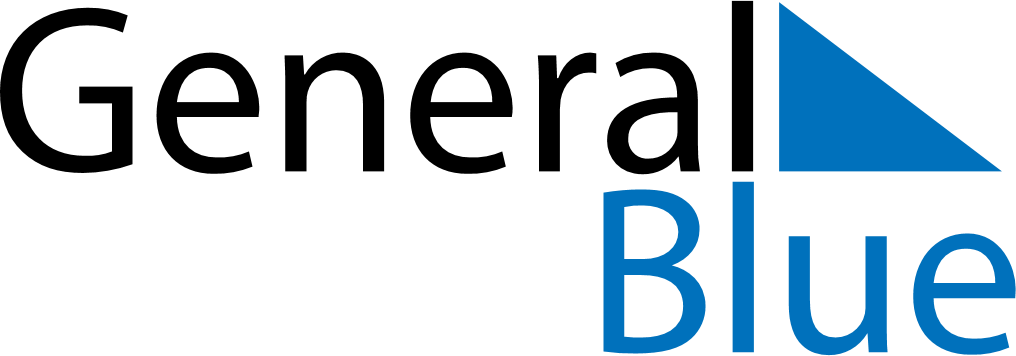 February 1864February 1864February 1864February 1864February 1864SundayMondayTuesdayWednesdayThursdayFridaySaturday1234567891011121314151617181920212223242526272829